Publicado en Barcelona el 03/10/2018 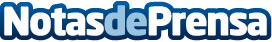 La revolución en tratamientos estéticos para rostro y cuerpo llega a Metropolitan IradierLa multiplataforma V-FORM v10 es el único dispositivo de radiofrecuencia que proporciona grandes resultados en cara y cuerpo desde la primera sesión de manera indoloraDatos de contacto:CARMEN ORTEGA MONASTERIONota de prensa publicada en: https://www.notasdeprensa.es/la-revolucion-en-tratamientos-esteticos-para Categorias: Cataluña Medicina alternativa http://www.notasdeprensa.es